Answer these by referring to the reading homework you did Monday night.  If you need another copy of that reading go to the website address above.Describe what early chemists meant by caloricWhat is our more modern word for caloric? ___________Our understanding of what causes changes to happen took two different paths that we eventually realized were the same.  In paragraph 3 these are identified.  Describe the two kinds of change scientists had studied.A)B)What two ideas about energy were lost when the caloric idea was abandoned?The _____________________  and   ____________________ of energySummarize in your own words the three principles guiding our modern view of energy.A)B)C)Information is used as a metaphor to describe what energy is like.  Describe the ways information is like energy, according to your reading.We describe three storage “accounts” to understand the changes we see in chemistry.  State their names and describe how energy is stored in these three storage modes (how would you recognize that energy is present in these accounts in a system of matter?).A)B)C)We can transfer energy by three mechanisms.  Name these and state how you would recognize each one in a system of matter. (Hint, think of your five senses.)A)B)C)A metal tube contains Avogadro’s Number of helium atoms.  . After 8.0x1022 atoms escape, its volume is 250 mL. What was the original volume?Some “ings” and some “E’s”EHS Cλ3MIs+rγ Mr. Genest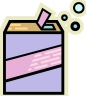 Name_________________Date__________________Tutors!  Adults! Help this young chemist by visiting http:genest.weebly.com with any smart phoneYou will always be given these numbers on tests and quizzes.760. torr = 760. mmHg = 1.00 atm = 101.3 kPa   = 101,300 pascals = 14.7 p.s.i.      760. torr = 760. mmHg = 1.00 atm = 101.3 kPa   = 101,300 pascals = 14.7 p.s.i.      